Choir Practice:  Sunday’s at 9am in the Choir Room					International Outreach Community Church:  Sunday’s from 1-5pm in the Lands ClassSteward:  John Beaver		Greeters/Ushers: Phyllis Batts and Rosemary Lands		Bell Ringer:  Hannah/Grace Beaver		Acolyte:  Hannah BeaverCommonwealth United Methodist ChurchSeptember 2018Commonwealth United Methodist ChurchSeptember 2018Commonwealth United Methodist ChurchSeptember 2018Commonwealth United Methodist ChurchSeptember 2018Commonwealth United Methodist ChurchSeptember 2018Commonwealth United Methodist ChurchSeptember 2018Commonwealth United Methodist ChurchSeptember 2018SundayMondayTuesdayWednesdayThursdayFridaySaturday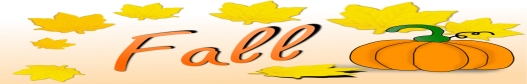 1210am Sunday School11am Worship1-5pm IOCC (Lands Class)Counters-Leigh Beaver and Rosemary LandsWalter Rich, Jr. (BD)3Church Office Closed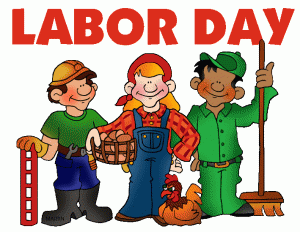 412:30pm Wesleyan Circle (Church Office)56pm Prayer Group (Mary Pearre’s home)8pm  AA Meeting (FH)67Church Office ClosedFrances Stinson (BD)8Nancy and John McNamara (ANV)910am Sunday School11am Worship1-5pm IOCC (Lands Class)Counters - Perry Beaver and Jackie Samuels7pm – Ice Cream Social (home of Janice Rose)1010:30am T’ai Chi Class (FH)11126pm Prayer Group (Mary Pearre’s home)8pm  AA Meeting (FH)Shirley and Leonard Laye (ANV)1314Church Office Closed15Sherry and Chris Ruane (ANV)1610am Sunday School11am Worship1-5pm IOCC (Lands Class)Counters – John Beaver and Kay LittlePeggy Bridgers (BD)1710:30am T’ai Chi Class (FH)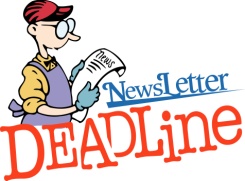 18Newsletter Day Kay Little (BD)196pm Prayer Group (Mary Pearre’s home)8pm  AA Meeting (FH)2021Church Office Closed222310am Sunday School11am Worship12pm Administrative Council Meeting (FH)1-5pm IOCC (Lands Class)Counters – Phyllis Batts2410:30am T’ai Chi Class (FH)25266pm Prayer Group (Mary Pearre’s home)8pm  AA Meeting (FH)27Elise McMillion (BD)28Church Office Closed2930     Music Sunday10am Sunday School11am Worship1-5pm IOCC (Lands Class)Counters – Kay Little and John Beaver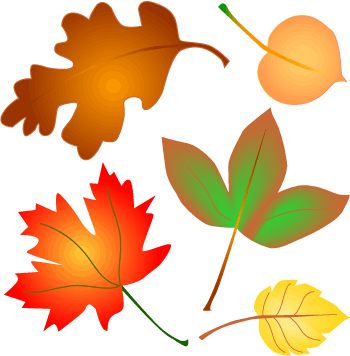 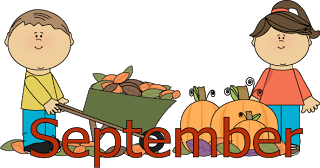 